«Обучение детей типовым приемам фантазирования»Белова Лариса Валерьевна,Воспитатель МБДОУ ЦРР № 28 «Огонёк»,город Бердск, Новосибирская обл.В большинстве своем мы привыкли традиционно относиться к литературным произведениям. Одна из главных задач, стоящих перед взрослыми, — познакомить ребенка с содержанием произведения, в лучшем случае побеседовать о том, что лежит на поверхности текста, обыграть, драматизировать, инсценировать… Это так называемое традиционное направление работы с произведением. Однако к чтению художественной литературы можно подойти нетрадиционно, взяв за основу наследие Д. Родари, рекомендации авторов ТРИЗ (Г. Альтшуллер, М. Шустерман и др.) и Л.Б. Фесюковой. Нетрадиционно — это значит научить детей оригинально, непривычно, по-своему не только воспринимать содержание, но и творчески преобразовывать ход повествования, придумывать различные концовки, вводить непредвиденные ситуации, смешивать несколько сюжетов в один и т.д. Приемы фантазирования при помощи волшебниковЧтобы у ребёнка развить фантазию вводят в помощь шесть волшебников. Для лучшего понимания детьми фантастических преобразований, названия приемам даны в виде имен волшебников с различными возможностями. Цель волшебников – изменить свойства объекта по какому-либо признаку. В любое литературное произведение предлагаем детям ввести одного или сразу нескольких из этих волшебников и пофантазировать, что из этого может получиться.Волшебник Увеличения – Уменьшения может увеличивать или уменьшать сами объекты, либо его части. Волшебник применяется для изменения свойств объекта. С его помощью можно изменять размер, скорость, силу, вес предметов, богатство, расстояние. Увеличение или уменьшение может быть в неограниченных пределах. Например, в русскую народную сказку «Репка» запускаем Волшебника Уменьшения, и тогда репка в этой сказке выросла маленькая-премаленькая и предлагаем детям продолжить сказку.Аналогичные преобразования с Волшебником Увеличения – Уменьшения находим в литературных произведениях:Г. Х. Андерсен «Дюймовочка» (уменьшение размера)Д.Свифт «Гулливер в стране лилипутов» (увеличение размера)В, Гауф «Карлик нос» (увеличение части)Былина Илья Муромец и Соловей- разбойник (увеличение звука)Волшебник Деления - Объединения способен делить и соединять самые невообразимые предметы, может все, что угодно, разделить на части, объединить с чем-нибудь другим. Методика этого вида фантазирования такова: 
а) выбираем несколько произвольных объектов живой и/или неживой природы;
б) формулируем их свойства, качества, особенности или черты характера. Можно придумывать и новые свойства "из головы";
в) сформулированными свойствами и качествами наделяем человека или животное. Например, в качестве "донора свойств" выбрали орла. Его качества: летает, прекрасное зрение, питается грызунами, живет в горах. Результат фантазирования: Человек может летать, как орел в небе или даже в космосе; имеет сверхострое орлиное зрение, видит без телескопа поверхность звезд и планет, идет по улице и видит сквозь стены, что происходит в домах, и даже сам проникает сквозь стены, как рентгеновский луч. 
Фантастическую идею можно получить сочетанием свойств или частей двух, трех объектов. Например, рыба + человек = русалка, лошадь + человек = кентавр.Аналогичные преобразования с Волшебником Деления- Объединения находим в литературных произведениях образы сказочных героев, такие как «Русалочка», «Змей Горыныч», К. И. Чуковский «Мойдодыр», П. П. Ершов «Конёк-горбунок», Дж. Родари «Как убежал нос».Волшебник Оживления – Окаменения выполняет следующие фантастические преобразования: при встрече с Волшебником Оживления все неживое становится живым, живые организмы при этом начинают обладать свойствами человека, а человек становится максимально подвижным. Волшебник Окаменения действует в обратном направлении – живое лишает возможности двигаться, а неживое при этом вообще невозможно сдвинуть с места. Дети сами могут выбрать объект, а затем оживить его, придумать название. Игра «Ожившие дома»: Как-то Волшебник Оживления – Окаменения однажды решил сделать подвижными дома. Просто так, чтобы интересно было. Представляете: скользят дома по городу, как в море корабли. На вид – красиво. Но какие неприятности могут возникнуть? (Скользящие дома могут переносить людей на работу или в школу. Но как быть, если разным жителям нужно «ехать» в разные стороны? И как избежать столкновений между домами? (Можно составить график «поездок». Придумать позывные для своего дома, например, цып-цып-цып. Услышав зов, дом сам прибежит к жителю. А во избежание столкновений нужны новые правила уличного движения).Аналогичные преобразования с Волшебником Оживления – Окаменения находим в литературных произведениях: Русс. нар. сказка «Колобок» (живое тесто),«Снегурочка» (живой снег), «Приключения Буратино»(живое дерево), К. И. Чуковский «Мойдодыр», «Федорино горе», Братья Гримм «Белоснежка и семь гномов» (окаменение)Русс. нар. сказка «Иван – царевич и серый волк» (живая и мёртвая вода)Волшебник «Могу только –Могу все»С помощью Волшебников «Могу все» и «Могу только» рассматриваемый объект выполняет либо множество функций и даже ему не свойственных, либо имеет в рамках только одну функцию. Например: утюг гладит все – одежду, собаку, траву во дворе, выравнивает овраги и холмы. Или в сказку вступает Волшебник «Могу только» и утюг гладит только ночью при свете луны. При этом дети должны объяснить, как выглядит этот фантастический утюг, какого он размера, какие у него приспособления, полезность и вред такой многофункциональности. Аналогичные преобразования с Волшебником «Могу все», «Могу только» находим в литературных произведениях:Русс. Нар сказка «По щучьему велению»(всё могу)В. П. Катаев «Цветик- семицветик» (могу всё)А. С. Пушкин «Сказка о рыбаке о рыбке» (всё могу)Г. Яглфельд «Волшебная лампа Алладина» (всё могу)П. П. Бажов «Серебряное копытце» (могу только)Г. Х. Андерсен «Дикие лебеди» (могу только)Волшебник «Наоборот» способствует выделению определенной функции или свойства объекта и замены их на противоположные. Предложить детям охарактеризовать время суток, погоду, персонажей, их действия. Затем ввести Волшебника «Наоборот» (перевертыша, в следствие чего все резко меняется на противоположные свойства и функции. Возникающие при этом проблемные ситуации и способы их решения обязательно обсуждаются с детьми. Например, если волшебник «Наоборот» побывал в сказке «Красная Шапочка», то Волк в ней стал добрым, а Красная Шапочка злой. А как будет выглядеть лес, в котором побывал этот волшебник, попросите детей его описать. (Деревья там растут корнями вверх, а листьями вниз. Листья постоянно обгрызают травоядные волки, на которых охотятся хищные зайцы и т.д.)Аналогичные преобразования с Волшебником «Наоборот» находим в литературных произведениях:К. И. Чуковский «Путаница»С. Я. Маршак «Человек рассеянный»С. В. Михалков «Фома»В. Г. Губарев «Королевство кривых зеркал»Волшебник Времени предполагает преобразование временных процессов, включает в себя семь преобразований:Волшебник Быстрых минут,Волшебник Медленных минут.Волшебник Остановки времени,Волшебник Обратного времени,Волшебник Перепутывания времени,Машина времени,Зеркало времени.Например:Волшебник Быстрых минут- в сказке «Двенадцать месяцев» за короткое время проходит целый год.Волшебник Медленных минут представляет мир – как сонное царство.Волшебник обратного времени- какой – либо объект делает молодеющим, а процессы поворачивают в обратную сторону.«Машина времени» представляет, как процесс перемещения объектов в другие эпохи.«Зеркало времени» позволяет увидеть события в любом месте и времени, не перемещаясь туда. Например, Волшебник Медленных минут заколдовал зайца, и у него замедлились ноги. Теперь он передвигается медленней черепахи. Как убежать от волка? (Научиться ходить на ушах, привязав к ним для стойкости палки; объединиться с другим зверем; например, пристроиться к спине медведя и т.д.)Аналогичные преобразования с Волшебником Времени находим в литературных произведениях:С. Я. Маршак «Двенадцать месяцев» (перепутывание времени, быстрые минуты)Е. Л. Шварц «Сказка о потерянном времени» (перепутывание времени)С. Т. Аксаков «Аленький цветочек» (быстрое время, остановка времени)Русс. нар. сказка «Иван Царевич и серый волк» (обратное время)К. Булычев «Тайна третьей планеты» (Машина времени)А.С. Пушкин «Сказка о мертвой царевне и о семи богатырях» (зеркало времени)В дошкольном возрасте осваиваются практически все приемы фантазирования. Уровень преобразования, который производится, с помощью разных волшебников разнообразен, поэтому рекомендуется:• для детей трех – четырех лет использовать волшебников : «Увеличения - Уменьшения», «Оживление – Окаменения» и «Зеркало Времени»;• для детей четырех – пяти лет волшебников «Дробление - Объединения», «Могу все – Могу только» и «Машина Времени»;• для детей пяти – семи лет: волшебник «Наоборот», волшебники Времени: «Быстрых минут», «Медленных минут», «Остановки времени», «Обратного времени», «Перепутывания времени».Портреты волшебников нужно доставать из коробочки «волшебства» на некоторое время, и снова убирать. Это надо делать для того, чтобы у детей формировалось понимание того, что волшебство было, а теперь оно закончилось и мир живет по реальным законам.Хотелось бы отметить несколько наиболее интересных методов и приемов, предложенных Л.Б. Фесюковой. Например, чтобы повернуть сюжет сказки в новое русло вместо привычного главного героя можно ввести придуманного нового персонажа. Метод назван условно «Введение частицы «не». Например, испекла бы ты, бабка, не колобок, а … Или другой вариант: катится, катится колобок, а навстречу не зайчик… Очень интересный метод развития воображения игра - задание «Интервью». Для большей достоверности можно взять в руки «микрофон» (заменитель — ручка от скакалки). А кто берет интервью, кто его дает, по какому поводу — все эти конкретные моменты диктуются сюжетами сказки. Очень хорошо, когда есть «волшебная палочка». Вначале мы, взрослые, оперируем ею в различных ситуациях (помогаем Колобку стать невидимкой или великаном и т.д.). А затем, обученный владению «волшебной палочкой», дошкольник сам начинает действовать, вызволяя таким образом героев из беды, придумывая тем самым новое окончание сказки. Возникает так называемая обратная связь: ребенок сам активно творит добро, фантазирует, развивает собственное воображение.Следующий метод развития речи, мышления и воображения — «Постановка проблемного вопроса». Детям традиционно задается масса вопросов по тексту сказок. Они нередко сформулированы на уровне констатации (Куда пошел герой сказки? Чем закончилась сказка?). Но куда полезнее вопросы поискового характера (почему, зачем, каким образом, а если бы, всегда ли). К примеру:— А что может придумать сам петушок, чтобы выбраться из лап лисы?” Сначала дети выдают обычное решение, которое они запомнили, ведь сказка знакомая. “Надо кричать громче, чтобы кот услышал." “Петушку надо ждать кота.” Педагог подсказывает: “Да, но ведь “ждать” - это не активное действие, а что если все-таки попробовать выбраться самому?” В какой-то момент ребята забывают “как было в сказке” — начинается момент творчества и поиска собственных идей. (Можно клюнуть больно-больно лису. Или отвлечь ее. Например, сказать: смотри, там за кустом жирный заяц. Беги посмотри, а я тебя тут подожду. Предложить лисе поиграть в догонялки. Лиса будет убегать и думать, что петух ее догоняет, а он, на самом деле, домой убежит.)Сказка сама подсказывает, какой же вопрос или задание дать детям и в следующей рубрике «Сказка и экология». Для нас это кажется предельно ясным, а детям помогает подойти к пониманию того, что все в природе взаимосвязано и все находится в развитии. Все вокруг нас приспосабливается: заяц к зиме меняет цвет, лисий хвост помогает заметать следы, длинная шея жирафа помогает ему кормиться и т.д. Это понимание взаимозависимостей желательно перенести в сказки, помогая любимым героям в их бедах. Например, колобку лучше поменять цвет на зеленый, тогда он не будет виден на траве.Понятно, что такие сложные, проблемные вопросы решаются сообща со взрослыми. Методы и приемы, которые предлагает Л.Б. Фесюкова применимы ко всем литературным произведениям.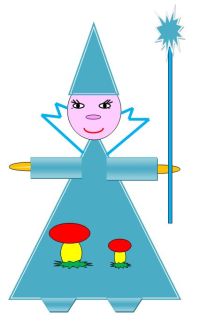 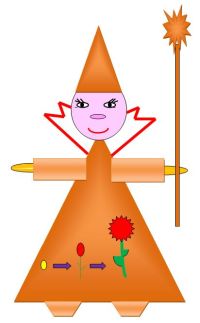 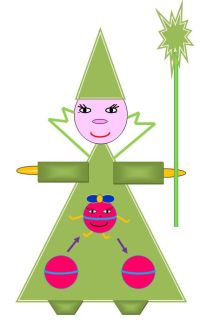 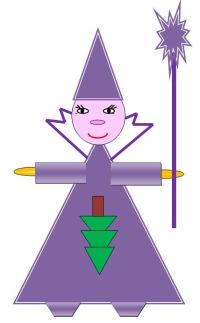 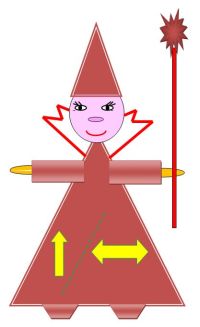 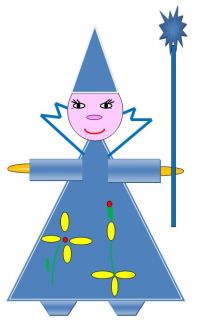 